Muster für ein Deckblatt und das Inhaltsverzeichnis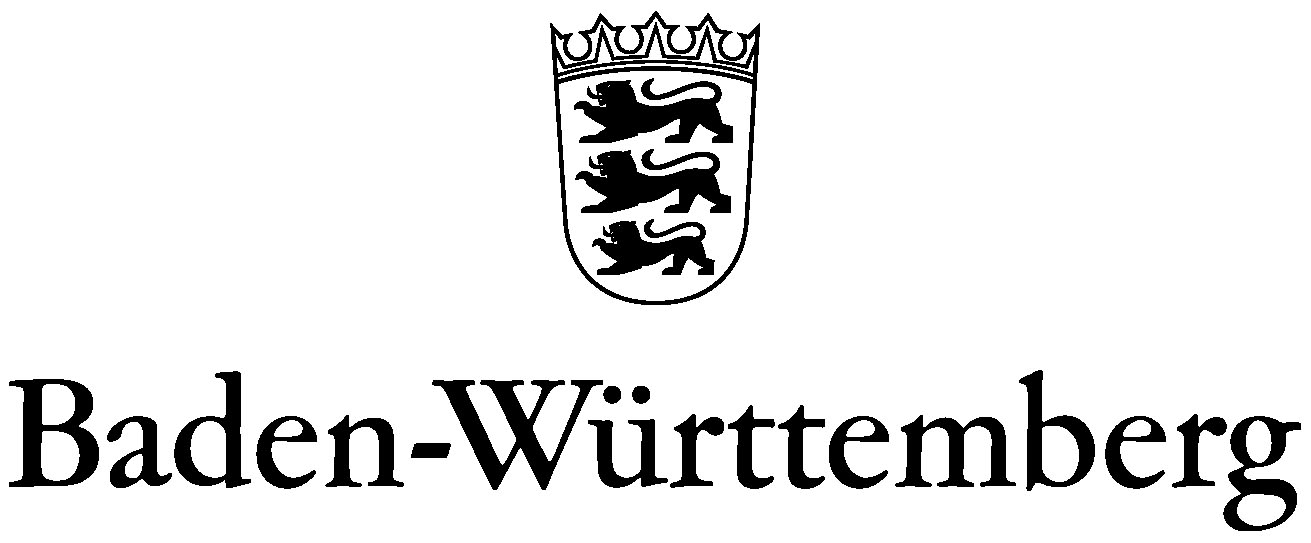 STAATLICHES SCHULAMT FREIBURGSTAATLICHES SCHULAMT FREIBURGSTAATLICHES SCHULAMT FREIBURG